Администрация Орловского сельсовета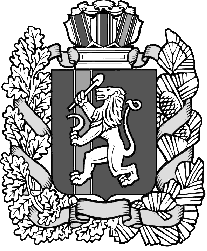  Дзержинского района Красноярского краяПОСТАНОВЛЕНИЕс. Орловка22.11. 2022										 № 58-пО проведении открытого аукциона на право заключения договора аренды  земельного участка  сельскохозяйственного назначения. В соответствии с ст. 39.11, ст. 39.12 Земельного кодекса Российской Федерации, руководствуясь ст. 16 Устава Орловского сельсовета Дзержинского района Красноярского края, ПОСТАНОВЛЯЮ: 1. Организовать и провести торги в форме аукциона, открытого по составу участников и форме подачи предложений на право заключения договора аренды  земельного участка сельскохозяйственного назначения.Лот № 1	Земли сельскохозяйственного назначения, разрешенное использование: для сельскохозяйственного производства по адресу: Местоположение: Российская Федерация, Красноярский край, Дзержинский район, с.Орловка, контуры 110,115, площадью 470344 кв. м., кадастровый номер 24:10:0202001:1358.Обременения и ограничения: отсутствуют.Начальная (минимальная) цена аренды земельного участка – 22012 рублей 10 копеек (двадцать две тысячи двенадцать рублей 10 копеек) 1,5 % кадастровой стоимости земельного участка по состоянию на 02.11.2022 г.Величина повышения от начальной (минимальной) цены (шаг аукциона), что составляет 3% – 660 рублей 36 копеек (шестьсот шестьдесят шесть  рублей 36 копеек).Задаток для участия в аукционе, что составляет 20 % от начальной (минимальной) цены – 4402 рубля 42 копейки (четыре тысячи четыреста два  рубля 42 копейки).      2. Утвердить аукционную документацию о проведении открытого аукциона на право заключения договора аренды  земельного участка  сельскохозяйственного назначения (приложение № 1).      3. Извещения о проведении аукциона размещается на официальном сайте Российской Федерации в информационно-телекоммуникационной сети «Интернет»: www.torgi.gov.ru, в периодическом печатном издании «Депутатские вести», на официальном сайте администрации Орловского сельсовета: www.adm-orlovka.ru.    4. Постановление вступает в силу со дня подписания.  Глава сельсовета				           В.Е. Крапивкин